Axonometrie plynovoduÚkol:Podle půdorysů a výkresu situace nakreslete axonometrii.Postup:Jak se kreslí axonometrie – NĚCO NA ZOPAKOVÁNÍAxošku jsme již kreslili ve 2. ročníku, v předmětu Technické kresleníZdroj: https://voda.tzb-info.cz/normy-a-pravni-predpisy-voda-kanalizace/3326-nova-norma-pro-kresleni-zdravotnetechnickych-instalaci-vstoupila-v-platnost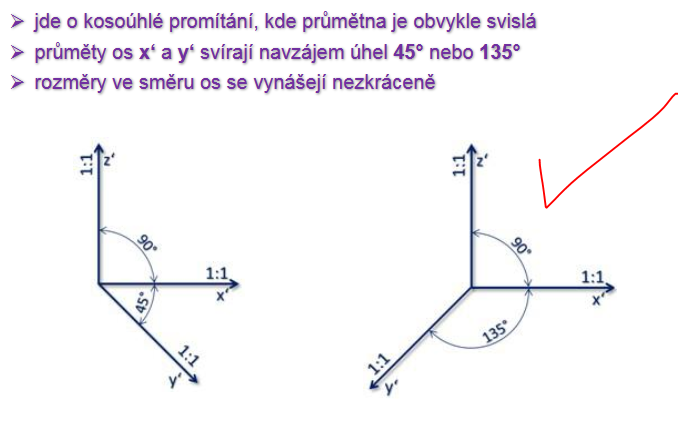 Osy axonometrického promítání lze zvolit libovolně, obvykle se však osa z („výška“) volí jako svislá.Na obrázcích vodovodu je znatelně vidět jak z půdorysu vznikla axoška.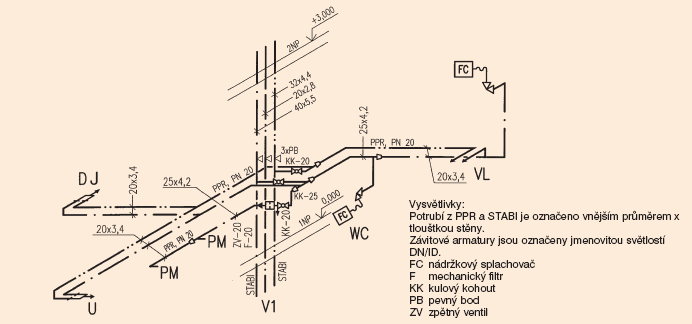 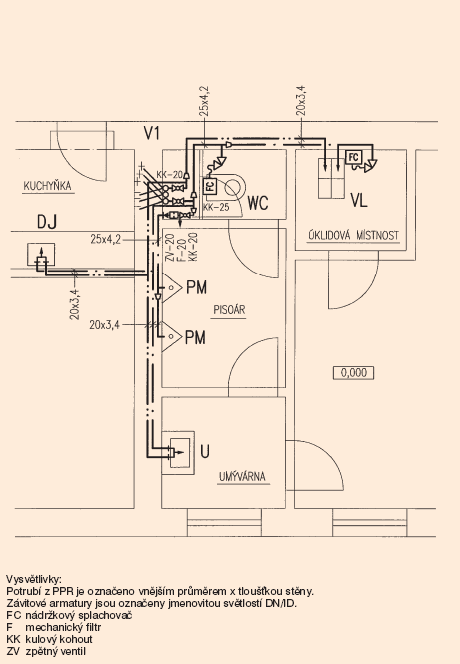 Zdroj: https://voda.tzb-info.cz/normy-a-pravni-predpisy-voda-kanalizace/3326-nova-norma-pro-kresleni-zdravotnetechnickych-instalaci-vstoupila-v-platnostPlynovod se kreslí úplně stejně.Základní pravidla na co NEZAPOMENOUT !!!!!- kromě potrubí, armatur, plynových spotřebičů- stropní konstrukce, výšky podlaží, chráničky !!!!!!!!!VZOROVÉ UKÁZKY JSOU UVEDENY NA OBRÁZCÍCH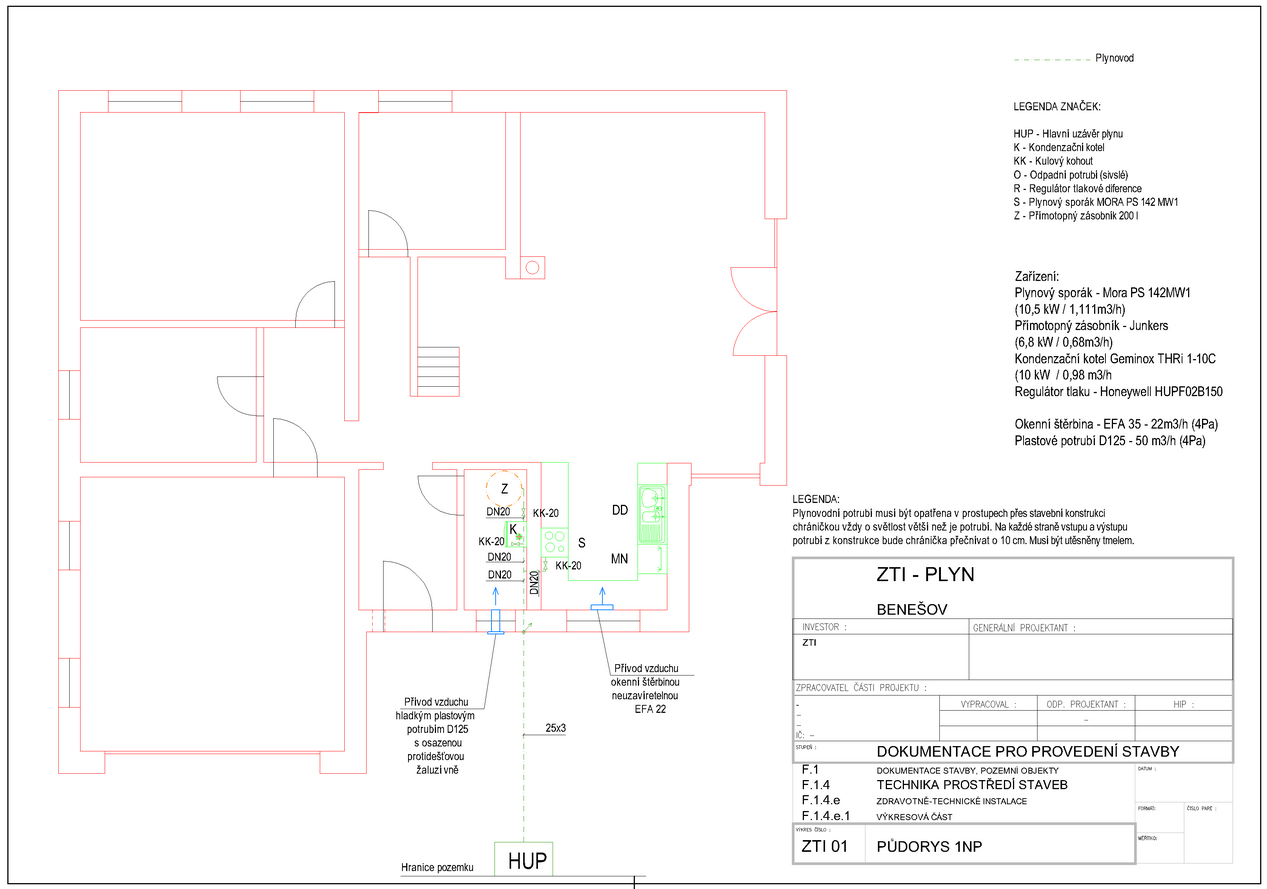 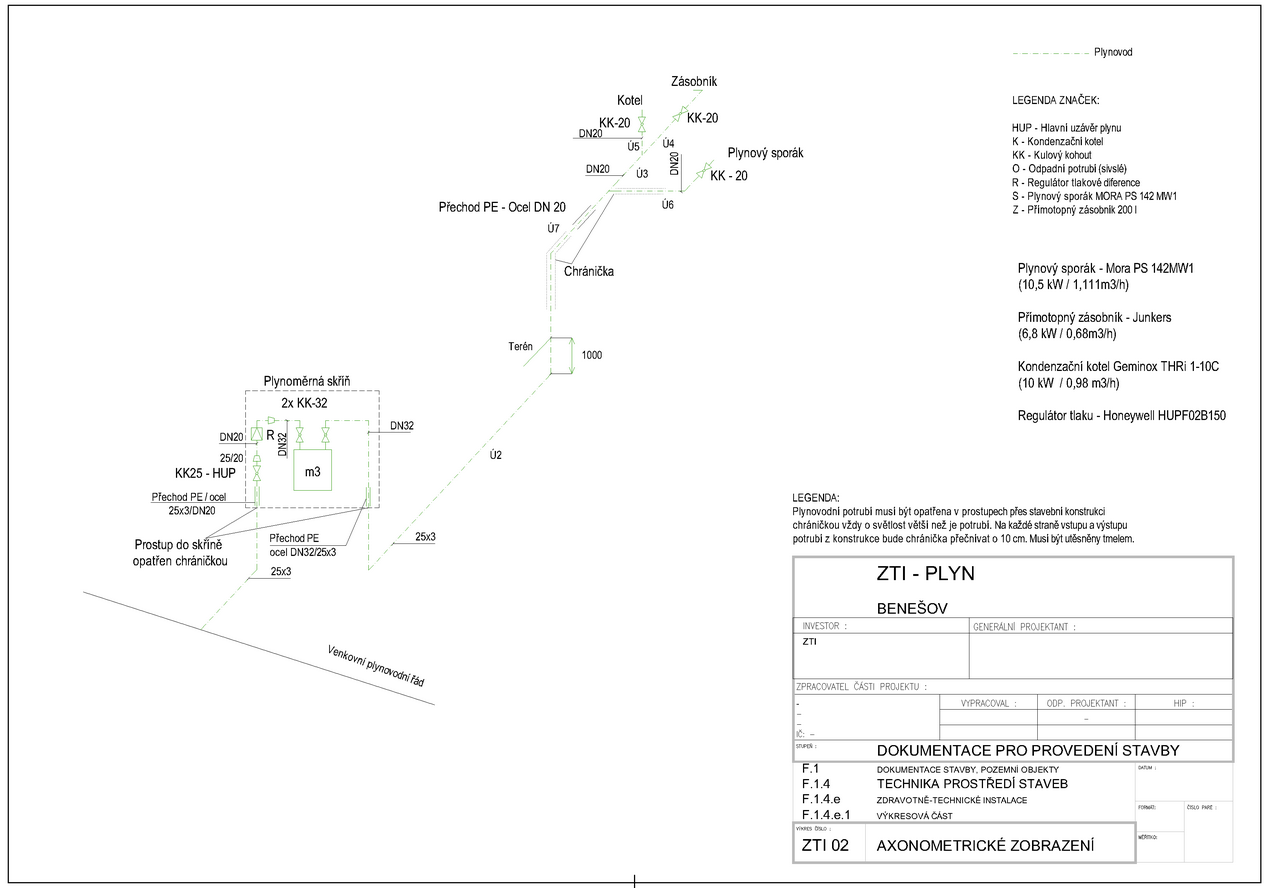 Podklady: http://www.fce.vutbr.cz/TZB/pocinkova.m/vytapeni_soubory/BT01_C12.pdf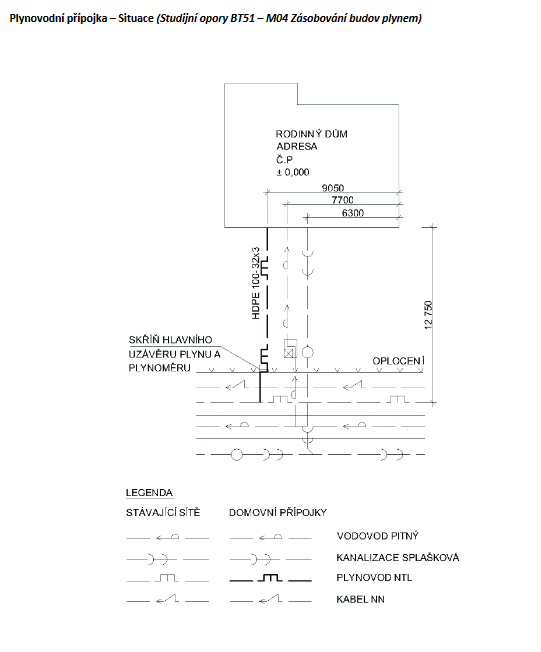 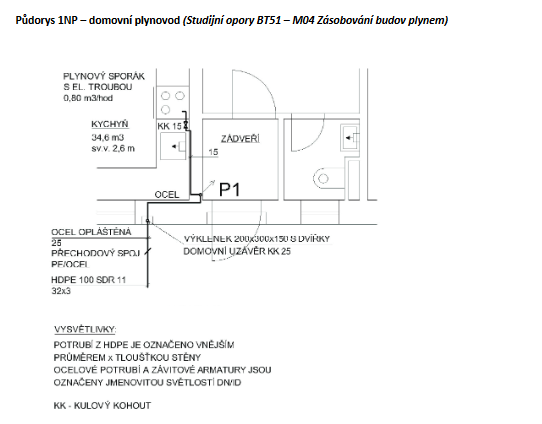 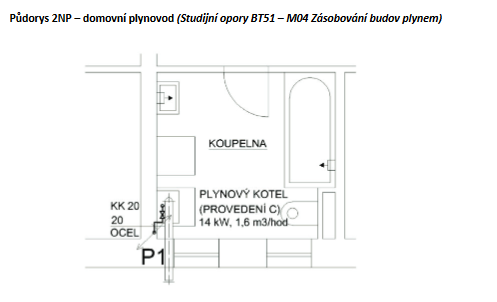 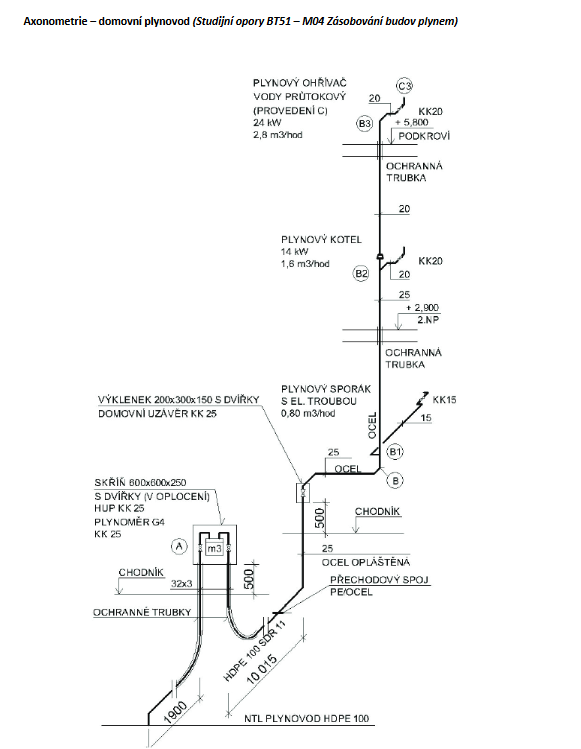 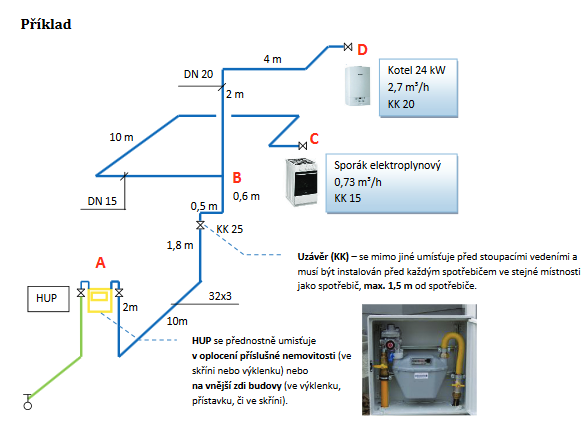 